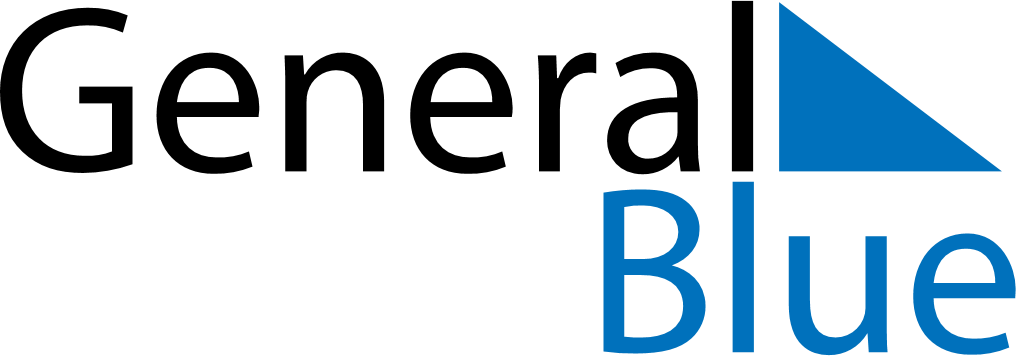 May 2030May 2030May 2030MartiniqueMartiniqueSUNMONTUEWEDTHUFRISAT1234Labour Day567891011Victory Day1213141516171819202122232425Abolition of Slavery262728293031Mother’s DayAscension Day